Tidewater Community College & West Virginia University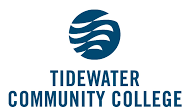 Associate of Science in Business Administration leading to 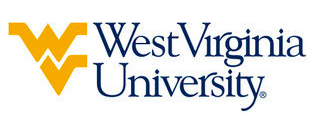 Bachelor of Science in Agroecology (WVU- BS)  Suggested Plan of StudyStudents transferring to West Virginia University with an Associate of Arts or Associate of Science degree will have satisfied the General Education Foundation requirements at WVU.Students who have questions about admission into their intended program, GEF requirements, or any other issue relating to academics at West Virginia University should contact the Office of Undergraduate Education at WVU.     The above transfer articulation of credit between West Virginia University and Tidewater Community College, is approved by the Dean, or the Dean’s designee, and effective the date of the signature.  ____________________________________      	     ____________________________________          	_______________	       Print Name	 		           Signature		  	        DateJ. Todd Petty Ph.D. Associate Dean for WVU’s Agriculture and Natural ResourcesTidewater Community CollegeHoursWVU EquivalentsHoursYear One, 1st SemesterYear One, 1st SemesterYear One, 1st SemesterYear One, 1st SemesterENG 1113ENGL 1013MTH 1613MATH 1293SDV 1001ORIN 1TC1BUS 1003BCOR 1TC3Health/Physical Education Elective1Health/Physical Education Elective1History Elective3History Elective3TOTAL1414Year One, 2nd SemesterYear One, 2nd SemesterYear One, 2nd SemesterYear One, 2nd SemesterCST 1003CSAD 2703ECO 2013ECON 2023ENG 1123ENGL 1023MTH 2613MATH 1503Humanities Elective3Humanities Elective3TOTAL1515Year Two, 1st SemesterYear Two, 1st SemesterYear Two, 1st SemesterYear Two, 1st SemesterACC 2113ACCT 2013BUS 2163BCOR 2TC3ECO 2023ECON 2013Business Administration Elective3Business Administration Elective3Science with Lab Elective4Science with Lab Elective4TOTAL1616Year Two, 2nd SemesterYear Two, 2nd SemesterYear Two, 2nd SemesterYear Two, 2nd SemesterACC 2123ACCT 2023BUS 2803MANG 2TC3Business Administration Elective3Business Administration Elective3Humanities Elective3Humanities Elective3Science with Lab Elective4Science with Lab Elective4TOTAL1616WEST VIRGINA UNIVERSITYWEST VIRGINA UNIVERSITYWEST VIRGINA UNIVERSITYWEST VIRGINA UNIVERSITYYear Three, 1st SemesterYear Three, 1st SemesterYear Three, 2nd SemesterYear Three, 2nd SemesterCHEM 1114CHEM 1124AGRN 1203AGRN 202 + 2034GEN 1013ENVP 119/155/PLSC 1053A&VS 2514PLSC 2064TOTAL14TOTAL15Summer SessionSummer SessionSummer SessionSummer SessionAGNR 491AGNR 491AGNR 4913Year Four, 1st SemesterYear Four, 1st SemesterYear Four, 2nd SemesterYear Four, 2nd SemesterPPTH 4014ENTO 450/PLSC 452/AGRN 4543ENTO 4044AGRN 4803AGRN 4103OPTION COURSE 23OPTION COURSE 13OPTION COURSE 33TOTAL14TOTAL12Year Four, 1st SemesterYear Four, 1st SemesterAGRN 4513ENTO 4503OPTION COURSE 43OPTION COURSE 53TOTAL12